УТВЕРЖДАЮДиректор МБОУ«Лицей № 17»И.С. СахароваПРОГРАММА РАЗВИТИЯМУНИЦИПАЛЬНОГО БЮДЖЕТНОГО ОБРАЗОВАТЕЛЬНОГО УЧРЕЖДЕНИЯ «ОБЩЕОБРАЗОВАТЕЛЬНЫЙ ЛИЦЕЙ №17»МО «СЕВЕРОДВИНСК» АРХАНГЕЛЬСКОЙ ОБЛАСТИ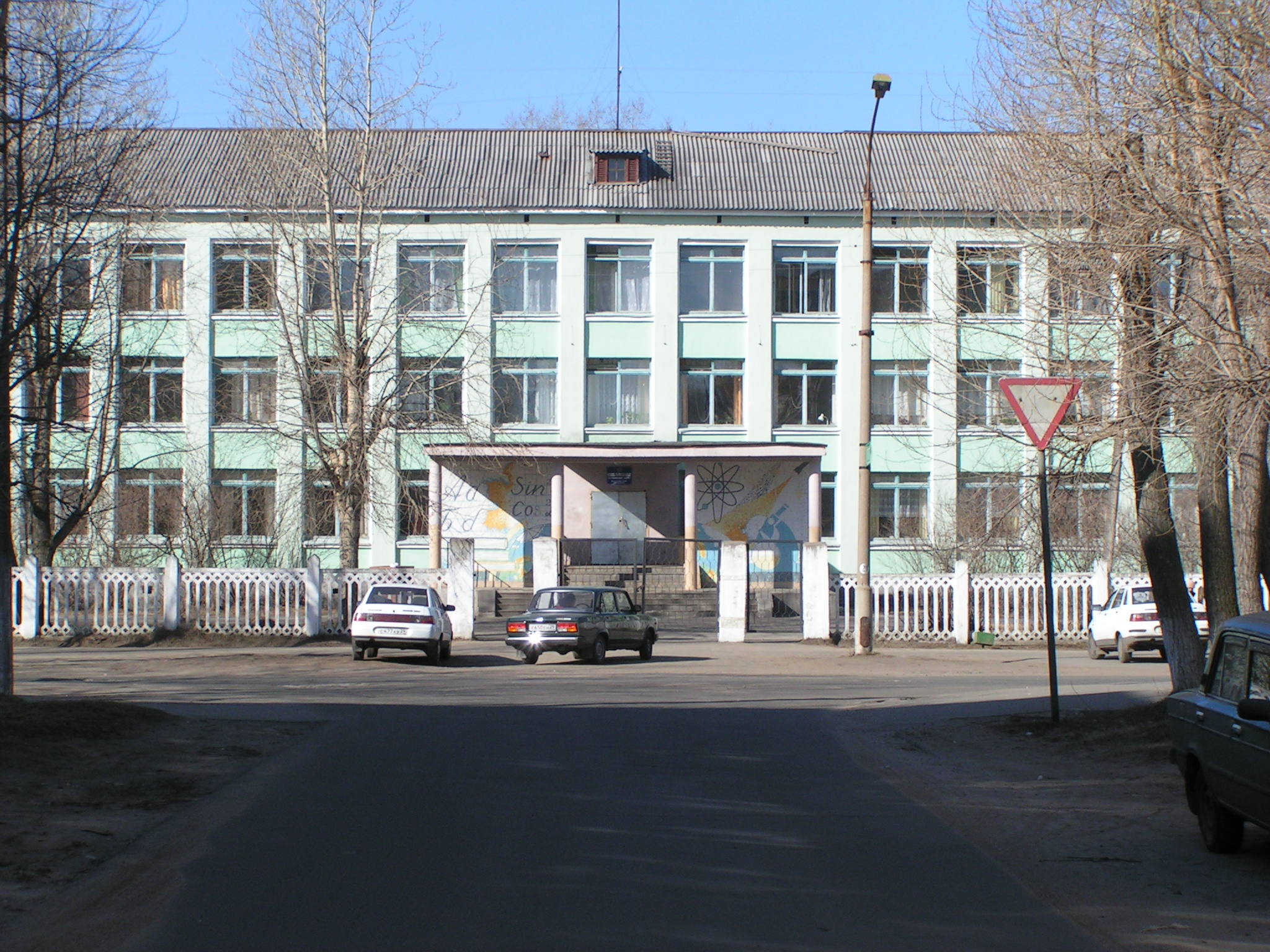 2011-2016 ГОДСОДЕРЖАНИЕ ПРОГРАММЫ РАЗВИТИЯИНФОРМАЦИОННАЯ СПРАВКА О ЛИЦЕЕ…………………………..3.АНАЛИТИЧЕСКОЕ ОБОСНОВАНИЕ ПРОГРАММЫ………………...8.СТРУКТУРА УПРАВЛЕНИЯ ОБРАЗОВАТЕЛЬНОЙ СИСТЕМОЙ…10.IV. ОРГАНИЗАЦИЯ ОБРАЗОВАТЕЛЬНОГО ПРОЦЕССА……………...12.V. ПРОГРАММА НАУЧНО-МЕТОДИЧЕСКОЙ РАБОТЫ ЛИЦЕЯ…….13.ВЕДУЩИЕ КОНЦЕПТУАЛЬНЫЕ ПОДХОДЫ………………………………...13.5.2.ОСНОВНЫЕ ТЕОРЕТИЧЕСКИЕ ПОЛОЖЕНИЯ………………………………14.5.3.МЕРОПРИЯТИЯ ПО РЕАЛИЗАЦИИ ПРОГРАММЫ………………………….16.5.4.ПРОГРАММНО-МЕТОДИЧЕСКОЕ ОБЕСПЕЧЕНИЕ…………………………23.5.5.ИСПОЛЬЗУЕМЫЕ ПЕДАГОГИЧЕСКИЕ ТЕХНОЛОГИИ……………………37.VI. ПРОГРАММА «ОДАРЕННЫЕ ДЕТИ»………………………………...38.6.1.ОБЩИЕ ПОЛОЖЕНИЯ …………………………………………………………..38.6.2.ЦЕЛИ И ЗАДАЧИ ПРОГРАММЫ……………………………………………….38.6.3.ОСНОВНЫЕ НАПРАВЛЕНИЯ РЕАЛИЗАЦИИ ПРОГРАММЫ……………...38.6.4.ОЖИДАЕМЫЕ РЕЗУЛЬТАТЫ РЕАЛИЗАЦИИ ПРОГРАММЫ……………...39. 6.5.ОСНОВНЫЕ МЕРОПРИЯТИЯ ПО ВЫПОЛНЕНИЮ ПРОГРАММЫ НА 2005/2006 УЧЕБНЫЙ ГОД……………………………………………………...39.VII. ВОСПИТАТЕЛЬНАЯ ПРОГРАММА «НАМ ЖИТЬ В XXI    ВЕКЕ»………………………………………….42.7.1.ПОЯСНИТЕЛЬНАЯ ЗАПИСКА …………………………………………………42.7.2.ОСНОВНЫЕ ПРИНЦИПЫ И ПОДХОДЫ В ПОСТРОЕНИИ      ПРОГРАММЫ……………………………………………………………………..43.7.3.ЦЕЛИ И ЗАДАЧИ ПРОГРАММЫ……………………………………………….43.7.4.ОЖИДАЕМЫЕ РЕЗУЛЬТАТЫ РЕАЛИЗАЦИИ ПРОГРАММЫ……………...44.7.5.ПРИОРИТЕТЫ В КОНЦЕПЦИИ МОДЕЛИ ВЫПУСКНИКА………………...44.7.6.СТРУКТУРНАЯ МОДЕЛЬ ВОСПИТАТЕЛЬНОЙ ПРОГРАММЫ……………45.7.7.МЕТОДИЧЕСКОЕ ОБЕСПЕЧЕНИЕ ……………………………………………47.ПАСПРОТ ПРОГРАММЫ РАЗВИТИЯ МБОУ «ЛИЦЕЙ №17»ИНФОРМАЦИОННО-АНАЛИТИЧЕСКАЯ СПРАВКА О ЛИЦЕЕСведения о лицее.Школа №17 была открыта в 1965 году. В 1966 году стала единственной в Архангельской области школой с углубленным изучением математики и физики в старших классах. В 1990 году на базе школы было создано учреждение инновационного типа – лицей, общеобразовательное учебное заведение, реализующее принцип непрерывного образования. Организован в составе 5-11 классов. С этого времени школа не раз побеждала в Российском конкурсе «Школа года», награждалась премиями Соросовского фонда в области точных наук.Традиции  лицея.Стало доброй традицией проводить в лицее День знаний, День лицея, День науки, конкурсы «Лицеисточка», «Семья года», «Ученик года», турниры эрудитов, математические бои, КВН, спортивные эстафеты, праздник Последнего Звонка, выпускной бал. С 1994 года выпускается печатная газета «Наш лицей».Учащиеся лицея.За последние 5 лет контингент учащихся 10-11 классов сохраняется.Результаты образовательной деятельности лицея – это высокий уровень образованности его выпускников. Многолетние результаты педагогической деятельности подтверждают данное положение. За 46 лет школу закончили около 4,5 тысяч выпускников, 234 из них получили медали: 68 человек -  «золото», 166 – «серебро». Поступление выпускников лицея в ВУЗы страны ежегодно составляет 98-100%. Учащиеся лицея являются постоянными победителями городских, областных, зональных, всероссийских предметных олимпиад, областной конференции «Юность. Культура. Наука.», спортивных соревнований. Лицеисты обучаются в областной очно-заочной школе для одаренных детей, в заочной школе при Московском физико-техническом институте.В 2003 году учащийся лицея №17 Михаил Рыжиков занял второе место в Международной олимпиаде по физике, которая проходила в столице Тайваня городе Тайбэй.  По итогам ЕГЭ 11 лицеистов набрали 100 баллов по математике, физике, химии, русскому языку.Лицей  активно сотрудничает с вузами: Санкт-Петербургским  инженерно-экономическим университетом, Санкт-Петербургским государственным университетом информационных технологий, механики оптики, филиалом «Севмашвтуз» Санкт-Петербургского государственного технического морского университета, Федеральным государственным бюджетным образовательным учреждением высшего профессионального образования «Белгородский государственный технологический университет им. В.Г. Шухова» (БГТУ), Национальным исследовательским университетом Московский физико-технический институт (государственный университет).В течение учебного года работают около 44 объединения дополнительного образования (кружки, секции, факультативы). В лицее функционирует Школьное научное общество. Палитра детских увлечений разнообразна: от углубленного изучения физики и математики до росписи по дереву, бисероплетения, музыки, хореографии и спорта.Педагогический коллектив лицея.В лицее преподавание ведут 52 педагога (8 мужчин, 44 женщины). Из них высшее образование имеют 50 человек (96%), 2 человека – среднее специальное образование (4%). За последнее время наблюдается значительный рост профессионального уровня педагогов.Отличительной чертой педагогического коллектива лицея является высокий статус внешней оценки педагогической деятельности: 43 % учителей от всего состава имеют награды: Педагогический стаж педагоговВозраст педагоговСведения об администрации лицея.Материально-техническая база лицея.С каждым годом развивается материальная база лицея. Рекреации школы уютны, эстетически оформлены. 32 учебных кабинета объединены в учебно-методический комплекс, оборудованный в соответствии с современными требованиями, в том числе три современных кабинета информатики и вычислительной техники, зал для видеоконференций оснащен земной станцией спутниковой связи, которая была предоставлена Фондом поддержки образования в рамках проекта «Гимназический союз России». Особую гордость лицея составляет библиотека с абонементом, читальным залом на 30 читательских мест, видеотекой, книгохранилищем для учебников. Основной фонд библиотеки качественно скомплектован. В справочном отделе представлены все новейшие энциклопедии, словари, справочники. Библиотека выписывает 79 наименования журналов и газет.Общий объем фонда – 28712 шт.Общий объем фонда учебников – 15626 шт.Общий объем фонда художественной литературы – 13086 шт.Электронные образовательные ресурсы – 155 шт.Книгообеспеченность составила 17,6 экземпляр/человек	Комплектование фонда учебной литературы происходит на основе федеральных перечней учебников, рекомендованных и допущенных Министерством образования и науки РФ. Ежегодно фонд школьных учебников обновляется за счет бюджетных средств.В лицее функционируют кабинет психологической разгрузки, медицинский кабинет,  спортивный зал, тир, зал хореографии.Компьютерное оснащение лицеяВ школе имеется столовая на 180 посадочных места.Здоровье лицеистов.В лицее реализуется проект «Школьное питание». Горячим питанием охвачено 72% учащихся, из них 27% питались через накрытие. В лицее разработан комплекс мероприятий, направленных на профилактику употребления психоактивных веществ, реализуются  программы, направленные на социализацию обучающихся, профилактику злоупотребления психоактивными веществами: «Мой выбор», «Азбука нравственности», «Профилактика табакокурения, употребления наркотических, токсических веществ и алкоголя», «Здоровье», «Мы в ответе за наше будущее».В лицее имеется медицинский кабинет, состоящий из приемного отделения и процедурного  кабинета. Состояние здоровья школьников – показатель эффективности образования, поэтому основными направлениями работы медицинского кабинета являются профилактика травматизма и санитарно-профилактическая работа.Одним из наиболее важных направлений в лицее является обеспечение совокупности мероприятий образовательного, просветительского, административно-хозяйственного и охранного характера, которые направлены на создание условий безопасного пребывания участников образовательного процесса в лицее и на её территории, формирование навыков безопасного поведения.Лицей работает в одну смену при шестидневной учебной неделе. Уроки по 45 минут. Вторая половина дня: индивидуальные консультации, факультативы, общешкольные творческие дела и дела класса.АНАЛИТИЧЕСКОЕ ОБОСНОВАНИЕ ПРОГРАММЫНеобходимость разработки данной Программы развития определяются из анализа как внешних, так и внутренних факторов.Анализ  внешних  факторов.Национальная образовательная инициатива «Наша новая школа», ставит для общего образования новые ориентиры направления развития общего образования: Переход на новые образовательные стандартыРазвитие системы поддержки талантливых детейСовершенствование учительского корпусаИзменение школьной инфраструктурыСохранение и укрепление здоровья школьниковРасширение самостоятельности школ.Существующие сегодня традиционные для массовой школы модели организации образовательного процесса на различных ступенях общего образования нуждаются в существенной модернизации, поскольку от них в огромной степени зависит целостное обновление содержания образования, получение школьниками нового опыта, адекватного современным требованиям опыта жизни.Смена парадигмы образования от традиционной к личностно – ориентированной, переход образования на государственные стандарты требуют от школы совершенствования, изменения от педагога - становление его как профессионала, глубоко знающего свой предмет и легко ориентирующегося в инновациях, психологических процессах, владеющего разными технологиями преподавания своего предмета.Анализ внутренних факторов.Выделены следующие  конкурентные преимущества:Высокий профессионализм педагогов;Наличие учащихся с повышенной познавательной мотивацией; Система работы с родителями, поддержка ими инновационных процессов   в школе;Формирование ученического самоуправления;Система и координация деятельности всех структур коллектива администрацией школы;Соблюдение прав и свобод участников образовательного процесса;Гражданско-нравственная направленность воспитательной системы; Односменность режима работы.Вместе с тем были выявлены недостатки:Незначительное снижение мотивации педагогов в обеспечении взаимосвязи между всеми субъектами образовательного процесса; Некоторое снижение творческой активности учащихся;Недостаточная мотивация учащихся к обучению;Наличие «возрастных ям», высокий процент педагогов пенсионного и предпенсионного возраста.Анализ результатов работы определил основную инновационную идею программы развития на 2011 - 2016 г.г. - для повышения качества лицейского образования необходимо продолжить работу над созданием единой образовательной среды, способствующей раскрытию потенциальных способностей каждого обучающегося, поддержке и развитию одаренных детей, в направлении ее обогащения. При этом данные условия должны создаваться для детей на всех ступенях обучения, должен соблюдаться принцип преемственности, учитываться профильная направленность и сохраняться принцип междисциплинарности, межпредметной интеграции. Образовательная среда лицея - это не только ресурс для развития совместно- действующих субъектов образования (педагога и обучающегося, обучающихся между собой, педагогов, обучающихся и участников сетевого взаимодействия), но и ресурс развиваемый, реконструируемый, преобразуемый совместно-действующими в ней субъектами. 	Цель программы:	Создание оптимальной модели лицея, способствующей интеллектуальному, нравственному, физическому, эстетическому развитию личности ребенка, максимальному раскрытию его творческого потенциала, формированию ключевых компетентностей, сохранению и укреплению здоровья школьников путем обновления структуры и содержания образования, развития практической направленности образовательных программ.	Задачи программы:Обеспечить права ребёнка на качественное образование. Создать благоприятные условия, гарантирующие сохранность здоровья участников образовательного процесса.Создать условия для гармонического развития личности ребенка.Создать условия для поддержки и сопровождения одаренных детей.Создать условия для роста профессионализма педагоговФормировать высокую правовую культуру всех участников образовательного процесса.Определить пути эффективности управления учебно-воспитательным процессом в школе.Совершенствовать экономические механизмы в сфере образования, укреплять материально-техническую базу школы для эффективной реализации данной программы.	Ожидаемые результаты:Повышение качества образования обучающихся. Улучшение условий реализации образовательной программы школы.Удовлетворение запросов всех участников образовательного процесса. Повышение уровня профессиональной компетентности педагогов.Расширение диапазона мероприятий для раскрытия, развития и реализации творческих, учебно-исследовательских способностей обучающихся.Увеличение числа школьников, реализовавших свои способности.Эффективное сотрудничество с высшими учебными заведениями.Повышение мотивации обучающихся к здоровому образу жизни и спорту, сохранение и укрепление здоровья школьников.Обеспечение открытости деятельности лицея.Наименование программыПрограмма развития МБОУ «Лицей №17» на 2011 – 2016 учебный годЗаконодательная база для разработки ПрограммыПрограмма разработана в соответствии с основными нормативными документами, регламентирующими деятельность образовательных учреждений на территории РФ, Архангельской области:Закон РФ «Об образовании»Конвенция о правах ребенка.Закон РФ «Об основных гарантиях прав ребенка».Типовое положение об образовательном учрежденииНациональная образовательная инициатива «Наша новая школа».Приоритетный национальный проект «Образование».Федеральный государственный образовательный стандарт основного общего образования.Трудовой кодекс РФУстав МБОУ «Лицей №17» Основание для разработки программыНациональная образовательная инициатива «Наша новая школа»Основной разработчик программыАдминистрация школы, рабочая группаИсполнители программыАдминистрация и педагогический коллектив МБОУ «Лицей №17» Цели и задачи программыЦель программы:Создание оптимальной модели лицея, способствующей интеллектуальному, нравственному, физическому, эстетическому развитию личности ребенка, максимальному раскрытию его творческого потенциала, формированию ключевых компетентностей, сохранению и укреплению здоровья школьников путем обновления структуры и содержания образования, развития  практической направленности образовательных программ.Задачи программы:Обеспечить права ребёнка на качественное образование. Создать благоприятные условия, гарантирующие сохранность здоровья участников образовательного процесса.Создать условия для гармонического развития личности ребенка.Создать условия для поддержки и сопровождения одаренных детей.Создать условия для роста профессионализма педагоговФормировать высокую правовую культуру всех участников образовательного процесса.Определить пути эффективности управления учебно-воспитательным процессом в школе.Совершенствовать экономические механизмы в сфере образования, укреплять материально-техническую базу школы для эффективной реализации данной программы.Основные направления деятельностиПереход на новые образовательные стандарты.Развитие системы поддержки талантливых детей.Совершенствование учительского корпуса.Изменение школьной инфраструктуры.Сохранение и укрепление здоровья школьников.Расширение самостоятельности школыСроки реализации программыРеализация программы рассчитана на период с сентября 2011 года по май 2016 годаПервый этап выполнения программы направлен на определение дальнейших путей развития школы в условиях реализации Приоритетного национального проекта «Образование», Национальной образовательной инициативы «Наша новая школа», Федеральных государственных образовательных стандартов основного общего образования (сентябрь 2011 года - май 2012 года).Основной этап направлен на осуществление перехода образовательного учреждения в новое качественное состояние с учетом изменяющейся образовательной среды (2012-2016 годы).Обобщающий этап предполагает анализ достигнутых результатов и определение перспектив дальнейшего развития школы (2016 год).Источники финансирования программыБюджетные и внебюджетные средстваОжидаемые конечные результатыПовышение качества образования обучающихся. Улучшение условий реализации образовательной программы школы.Удовлетворение запросов всех участников образовательного процесса. Повышение уровня профессиональной компетентности педагогов.Расширение диапазона мероприятий для раскрытия, развития и реализации творческих, учебно-исследовательских способностей обучающихся.Увеличение числа школьников, реализовавших свои способности.Эффективное сотрудничество с высшими учебными заведениями.Повышение мотивации обучающихся (воспитанников) к здоровому образу жизни и спорту, сохранение и укрепление здоровья школьников.Обеспечение открытости деятельности школы.Механизм реализации программыПрограмма реализуется через запланированные мероприятияУправление ПрограммойУправление реализацией и корректировка Программы осуществляется педагогическим и методическим советом, администрацией школы.Высшая категорияПервая категорияВторая категорияБез категории6 чел.5 чел.5 чел.6 чел.НаградыКоличество учителейЗаслуженный учитель Российской Федерации6Почетный работник общего образования Российской Федерации4Отличник народного просвещения1Отличник физической культуры и спорта1Победитель Национального проекта «Образование» (в номинации «Лучший учитель»)17Соросовский учитель10Лауреат фонда «Династия» Дмитрия Зимина  в  номинации «Наставник   будущих ученых»8Награждены грамотами Министерства РФ20Орденом «За заслуги перед Отечеством» 2 степени1Менее 2 летОт 2 до 5 летОт 5 до 10 летОт 10 до 20 летСвыше 20 лет2531032До 25 лет25-35 лет35-50 летБолее 50 лет442420№ФИОДолжностьФункциональные обязанностиСтаж пед. работы1.Сахарова Ирина Сергеевнадиректоросуществляет общее руководство всеми направлениями деятельности лицея в соответствии с его Уставом и законодательством Российской Федерации152.Тюрикова Юлия Николаевназам. директора по УВРорганизует текущее и перспективное планирование деятельности педагогического коллектива, составляет расписание учебных занятий и других видов образовательной деятельности164.Первышина Надежда Валерьевназам. директора по УВРорганизует текущее и перспективное планирование деятельности педагогического коллектива, курирует методическую работу и работу с одаренными детьми175.Корзников Роман ВасильевичЗам. директора по УВРорганизует текущее и перспективное планирование деятельности педагогического коллектива по внедрению ИКТ, по охране и укреплению здоровья участников образовательного процесса, соблюдению техники безопасности в образовательном учреждении166.Генкина Валентина Васильевназам. директора по ВРорганизует текущее и перспективное планирование внеклассной и внешкольной воспитательной работы с обучающимися и ее проведение46   7.Дерябина Светлана Юрьевназам. директора по АХРруководит хозяйственной деятельностью лицея, обеспечивает жизнедеятельность здания образовательного учреждения-№ Компьютерное оборудованиеОбщее количество Персональные компьютеры66Компьютеры, используемые непосредственно в образовательном процессе (компьютерные классы и учебные кабинеты)43Персональные компьютеры в учебных кабинетах10ПК, подключенные к единой локальной вычислительной сети лицея46ПК, подключенные к сети Интернет46Переносные компьютеры11Переносные компьютеры, используемые в учебном процессе8Мультимедиапроектор13Интерактивная доска7Принтер8Многофункциональное устройство3